Name__________________________________________ Period________ Date__________________________2.4-2.5 WorksheetName the property of equality or congruence that justifies each statement.1.  If , then .	2.  If , then .3.  .	4.  If , then .5.  If , then .	6. .7.  If  and , 	8.  If  and , then .     then .9.  If = 8, then x + 4 = 24.	10.  If , then .Complete each proof by filling in the missing statements or reasons.11.	Given:  2(x – 3) = 8	Prove:   x = 7	Proof:		Statements		Reasons	a.  2(x – 3) = 8		a.	b.  2x – 6 = 8		b.	c.  2x = 14		c.	d.  x = 7		d.12.	Given:  3x – 4 = ½ x + 6	Prove:  x = 4	Proof:		Statements		Reasons	a.  3x – 4 = ½ x + 6	a.	b.  2(3x – 4) = 2(½ x + 6)	b.	c.  6x – 8 = x + 12	c.	d.  5x – 8 = 12	d.	e.  5x = 20	e.          	 f.  x = 4						f.13.  Given:  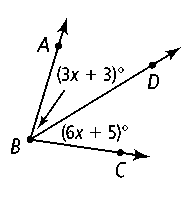         Prove: 		Statements					Reasons        a.							a.        b.							b.  Angle Addition Postulate        c.  				c.        d.  						d.        e.							e.  Subtraction Property of Equality        f.							f.14.  Given: E is the midpoint of .  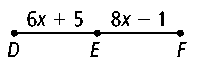         Prove: DE = 23		Statements					Reasons        a.  E is the midpoint of 					a.        b.								b.  Definition of midpoint        c.  					c.        d.  						d.        e.								e.  Addition Property of Equality        f.								f.        g.  						g.  Given        h.  						h.        i.								i.Write a two-column proof.15.  Given:  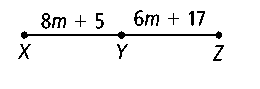         Proof:  16.  Given: 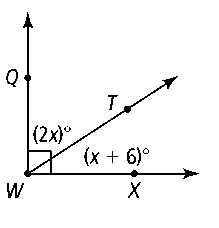         Prove: 17.  Given: mPMN = mRBC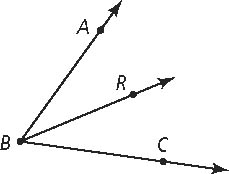 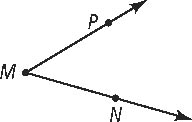         Prove: mABR + mPMN = mABC